      KEMENTERIAN PENDIDIKAN DAN KEBUDAYAAN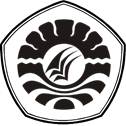        UNIVERSITAS NEGERI MAKASSARFAKULTAS ILMU PENDIDIKAN               PROGRAM STUDI PENDIDIKAN GURU PENDIDIKAN ANAK USIA DINIAlamat : Kampus FIP UNM Tidung Jl. Tamalate I MakassarTelepon : 0411.883076 – 0411.884457Laman : www.unm.ac.idPERSETUJUAN PEMBIMBINGSkripsi dengan judul	: Meningkatkan Kemampuan Berhitung Melalui Bermain Jemari Berangka Di Kelompok B4 Taman Kanak-Kanak Teratai UNM Kota MakassarAtas nama:	Nama		: Meutiah Hardiyanti AhmadNIM		: 104 904 009Jurusan/Prodi	: Pendidikan Guru Pendidikan Anak Usia Dini S1Fakultas		: Ilmu PendidikanSetelah diperiksa dan diteliti, serta diadakan Ujian pada tanggal 07 November 2014, naskah Skripsi ini dinyatakan LULUS.Makassar,    November 2014Pembimbing I						Pembimbing IIDra. Hj. Sumartin, M.Pd.				Syamsuardi, S.Pd., M.Pd.NIP. 19491228 197803 2 002			     	NIP. 19830210 200812 1 002    Disahkan:Ketua Prodi PGPAUD FIP UNMSyamsuardi, S.Pd., M.Pd.   NIP. 19830210 200812 1 002